THE 3rd PACA PLATFORM PARTNERSHIP MEETING (PPM) - REGISTRATION 2 – 4 October 2018, in Dakar, Senegal1. Personal Details Please fill in each field completely. Type in the blank space with all the relevant information should be included on this form, but if necessary download the form in PDF or MS Word format to be filled in and submitted to paca@africa-union.org.NB:  You will be sent a confirmation email from our team once your registration has been accepted. This form will be retained on our active Database for a period of two years. Please keep us advised of any changes in you information during this period. (Fields marked * require an answer)Top of Form* 1. Title: Mr. Ms. Dr. Prof. Other * 2. Last Name: * 3. First Name(s): * 4. Gender Female Male 5. What country do you work in? 6. Your Organization Name in full 7. Job Title or Position * 8. Email Address 9. Telephone Number (Please add country code e.g +251 xxx xxx xxx for Ethiopia)* 10. What are your reasons for participating at the 3rd PACA PPM? (100 words) * 11. Please follow us on social media and get timely updates to all of the meeting content and related events Be the first to know about PACA in the fight against the harmful effects of Aflatoxins.Top of Formexample@email.comBottom of Form@AUPACA on Facebook Join our PACA community 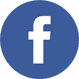 @AUC_PACA on Twitter Be part of the conversation about Aflatoxin control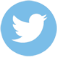 2. Passport Details Give details of your valid passportTop of Form* 12. Passport Number * 13. Full Name as it appears on passport * 14. Country of Issue * 15. Date of Issue * 16. Date of Expiry Please send the completed form to paca@africa-union.org   or follow this link: to provide link to fill in an online form